РЕШЕНИЕ	Тридцать пятой  сессии четвертого  созыва" 30 ноября 2022года                                  с. Черный Ануй                        №    _35-95              «О внесении изменений и дополнений вбюджет МО Черноануйское сельское поселение на 2022год и на плановый период 2023-2024гг»             Заслушав и обсудив информацию главы МО Черноануйское сельское поселение о внесении изменении и дополнении в бюджет  МО  Черноануйское сельское поселение  на 2022год  и на плановый период 2023-2024гг, Совет депутатов Черноануйского сельского поселения  РЕШИЛ:Внести в бюджет  МО Черноануйского сельского поселения на 2022 год  следующие изменения и дополнения:              В части 1 статьи 1 цифры "24476,2" заменить цифрами "24479,6"              В части 2 статьи 1 цифры "26583,4" заменить цифрами "26586,8»                       Приложение 1 «Объем поступлений в бюджет МО Черноануйское сельское поселение в 2022году»; изложить в редакции согласно приложению 1                                Приложения 3 «Распределение бюджетных ассигнований по разделам ,подразделам классификации расходов бюджета МО Черноануйское сельское поселение на 2021г» изложить в редакции согласно приложению 2            Приложения 5 Распределение бюджетных ассигнований по разделам ,подразделам ,целевым статьям (муниципальным) программам и непрограммным  направлениям деятельности, группам (группам и подгруппам) видов расходов классификации расходов бюджета МО Черноануйское сельское поселение на 2021г» изложить в редакции согласно приложению 3             Приложения 9 «Ведомственная структура расходов бюджета МО Черноануйское сельское поселение на 2021г» изложить в редакции согласно приложению 4        II. Решение с изменениями обнародовать.     Глава Черноануйского сельского  поселения:     Председатель Совета депутатов Черноануйского сельского поселения            _________Т.А.Акатьева                                                                                                      _________Т.А.АкатьеваРоссийская Федерация        Республика АлтайСовет  депутатовмуниципального                 образования Черноануйского сельского поселенияУсть-Канского районаРоссия ФедерациязыАлтай РеспубликаЧаргы-Оозы  jуртмуниципал  тозомолининдепутаттарСоведи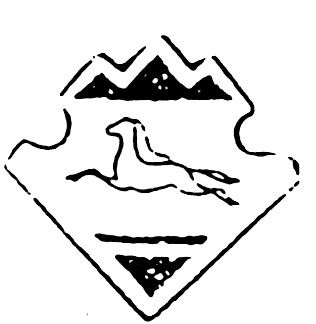 